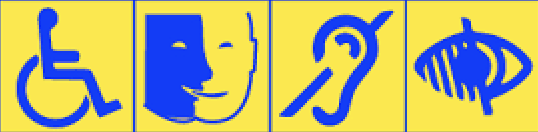 Les services publics adaptés de Trouville-sur-Mer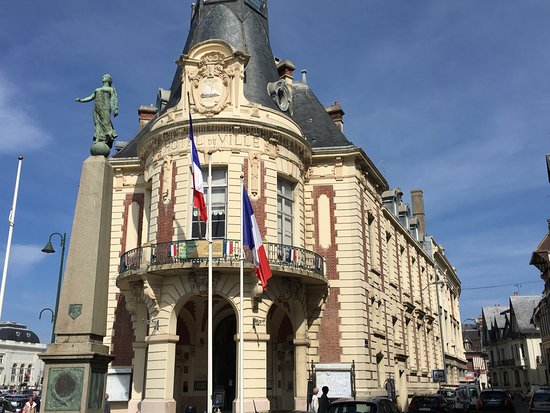 La mairie de Trouville-sur-Mer164 Boulevard Fernand Moureaux14360 Trouville-sur-MerTél. : 02 31 14 41 41 https://trouville.fr 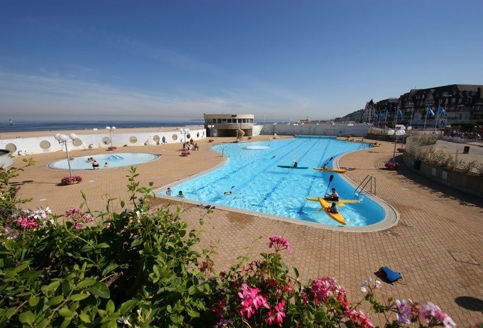 Le complexe nautique du front de merPromenade des Planches Savignac14360 Trouville-sur-MerTél. : 02 31 14 48 10https://www.trouvillesurmer.org/ 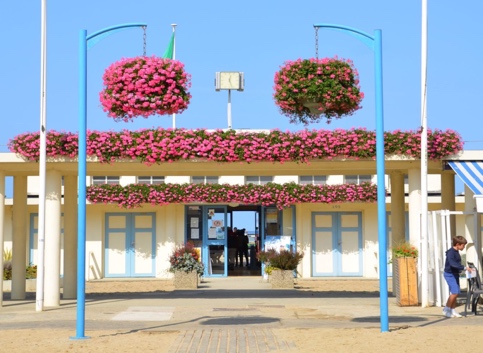 Établissement des bains de merPromenade des Planches Savignac14360 Trouville-sur-MerTél. : 02 31 88 38 71https://www.trouvillesurmer.org/ 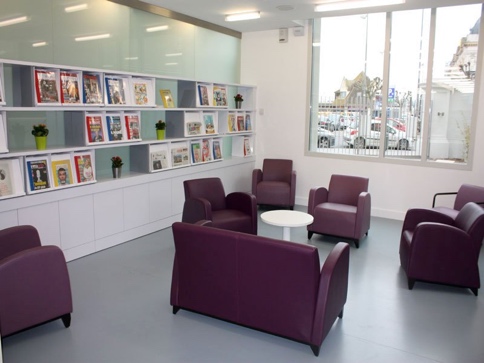 La bibliothèque municipale176 bd Fernand Moureaux
BP 70023 Trouville-sur-Mer 14360Tél : 02 50 31 00 23https://trouville.c3rb.org/La maison des associations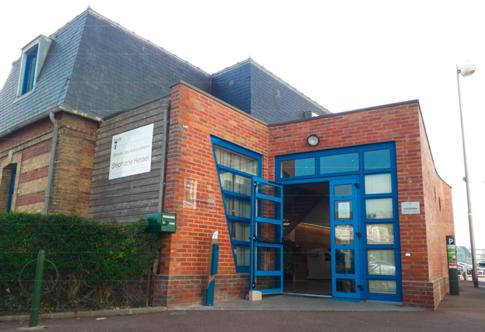 Quai Albert Premier14360 Trouville-sur-MerTél. : 02 31 87 89 11https://www.trouville.fr/ La galerie du musée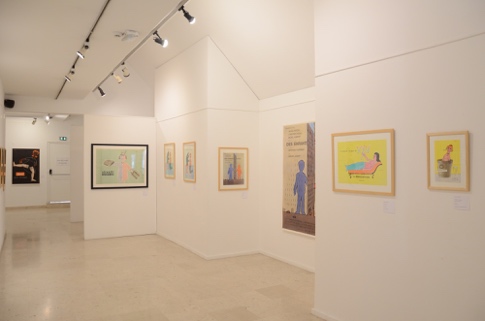 32 Boulevard Fernand Moureaux14360 Trouville-sur-MerTél. : 02 31 14 60 73https://www.trouville.fr/ 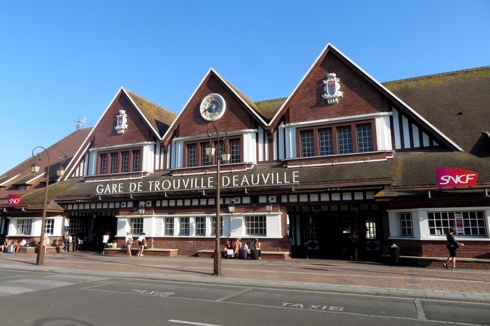 La gare SNCF Trouville-DeauvillePlace Louis Armand
14800 DeauvilleTél. : 36 35https://www.oui.sncf/